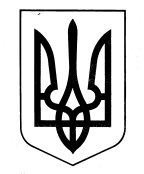 МІНІСТЕРСТВО ОСВІТИ І НАУКИ УКРАЇНИН А К А Зм. Київ14.07.2015                                                                                      № 762Зареєстрований у Міністерстві юстиції 30 липня 2015 року за                        № 924/27369.Про затвердження Порядкупереведення учнів (вихованців) загальноосвітнього навчального закладудо наступного класу	Відповідно до частини третьої статті 34 Закону України «Про загальну середню освіту» та з метою приведення власних нормативно-правових актів у відповідність до законодавстваНАКАЗУЮ:1. Затвердити Порядок переведення учнів (вихованців)  загальноосвітнього навчального закладу до наступного класу, що додається.2. Визнати таким, що втратив чинність, наказ Міністерства освіти і науки України від 14 квітня 2008 року № 319 «Про затвердження Інструкції про переведення та випуск учнів (вихованців) навчальних закладів системи загальної середньої освіти», зареєстрований у Міністерстві юстиції України              06 травня 2008 року за № 383/15074. 3. Управлінню зв’язків з громадськістю та забезпечення діяльності Міністра (патронатна служба) (Загоруйко Ю. А.) в установленому порядку зробити відмітку у справах архіву.4. Департаменту загальної середньої та дошкільної освіти               (Кононенко Ю. Г.) забезпечити подання цього наказу на державну реєстрацію до Міністерства юстиції України у встановленому законодавством порядку.25. Цей наказ набирає чинності з дня його офіційного опублікування.6. Контроль за виконанням цього наказу покласти на заступника Міністра Полянського П. Б. Міністр                                         				                         С. М. КвітЗАТВЕРДЖЕНО Наказ Міністерства освіти і науки України 14 липня 2015 року № 762Зареєстрований у Міністерстві юстиції 30 липня 2015 року за                        № 924/273Порядок переведення учнів (вихованців) загальноосвітнього навчального закладу до наступного класу1. Цей Порядок встановлює умови та процедуру переведення учнів (вихованців) загальноосвітнього навчального закладу до наступного класу.2. Переведення учнів (вихованців) загальноосвітнього навчального закладу (крім перших класів) до наступного класу здійснюється на підставі результатів підсумкового (семестрового та річного) оцінювання знань учнів (вихованців) та державної підсумкової атестації (для випускників початкової та основної шкіл) згідно з рішенням педагогічної ради загальноосвітнього навчального закладу, що упродовж п’яти робочих днів з дати прийняття оприлюднюється на офіційному веб-сайті загальноосвітнього навчального закладу або відповідного місцевого органу управління освітою.Річне оцінювання здійснюється за результатами семестрового оцінювання, що проводиться у межах часу, визначеного робочим навчальним планом загальноосвітнього навчального закладу. Річне оцінювання здійснюється не пізніше 6 робочих днів після завершення ІІ семестру. При проведенні річного оцінювання результати державної підсумкової атестації учнів (вихованців) не враховуються. У випадках, пов’язаних з вибуттям учнів (вихованців) із загальноосвітнього навчального закладу (виїзд за кордон, надання соціальної відпустки, призов на військову службу тощо), дозволяється проводити підсумкове оцінювання достроково або в екстернатній формі.3. При переведенні до наступного класу або вибутті із загальноосвітнього навчального закладу на учнів (вихованців) першого класу складається характеристика їхніх умінь  і навичок, що зберігається у особовій справі  учнів (вихованців). 4. При переведенні до наступного класу або вибутті із загальноосвітнього навчального закладу учням (вихованцям) (крім перших класів) видається табель успішності, у якому відображаються результати їх підсумкового оцінювання. 5. Випускники основної школи отримують свідоцтво про базову загальну середню освіту (випускники з навчальними досягненнями високого рівня (10, 11, 12 балів) – свідоцтво про базову загальну середню освіту з відзнакою) та можуть:1) бути переведені до наступного класу загальноосвітнього навчального закладу; 2) взяти участь у конкурсному відборі до старшої школи загальноосвітнього навчального закладу (за умови його проведення) або продовжити здобувати повну загальну середню освіту в інших закладах системи загальної середньої освіти згідно з власним рішенням (у разі досягнення повноліття), рішенням їхніх батьків (одного із батьків) або законних представників.6. Учні (вихованці) початкової школи, які за результатами річного (вербального) оцінювання мають початковий рівень навчальних досягнень (1, 2, 3) у вивченні одного з предметів (українська мова, читання, математика), а в загальноосвітніх навчальних закладах з навчанням мовами національних меншин — також і з мови навчання, згідно з рішенням педагогічної ради відповідного загальноосвітнього навчального закладу та батьків (одного із батьків) або законних представників можуть: 1) бути переведені до наступного класу для продовження навчання за індивідуальною навчальною програмою (з предметів, за якими було виявлено початковий рівень навчальних досягнень згідно з результатами річного оцінювання), що затверджується керівником загальноосвітнього навчального закладу;2) бути залишені для повторного навчання у тому самому класі цього загальноосвітнього навчального закладу;3) продовжити навчання у спеціальних загальноосвітніх навчальних закладах.7. Випускники початкової та основної шкіл, які не мають результатів річного оцінювання та (або) державної підсумкової атестації з будь-яких предметів, повинні пройти річне оцінювання в загальноосвітньому навчальному закладі, у якому продовжують навчання, та (або) державну підсумкову атестацію в порядку, визначеному Положенням про державну підсумкову атестацію учнів (вихованців) у системі загальної середньої освіти, затвердженим наказом Міністерства освіти і науки України від 30 грудня           2014 року № 1547, зареєстрованим у Міністерстві юстиції України 14 лютого 2015 року за № 157/26602.У такому випадку річне оцінювання здійснюється упродовж навчального року згідно з графіком та завданнями, затвердженими наказом керівника загальноосвітнього навчального закладу та погодженими педагогічною радою. У разі продовження навчання у навчальному закладі, який не надає базової загальної середньої освіти, зазначені учні (вихованці) для отримання документа про відповідний рівень освіти проходять річне оцінювання у вечірній (змінній) школі або за екстернатною формою.  8. Учні (вихованці), які не мають результатів річного оцінювання та державної підсумкової атестації (для випускників початкової та основної шкіл) у зв’язку із невідвідуванням загальноосвітнього навчального закладу (не менше шести останніх місяців навчального року підряд) та за відсутності будь-яких відомостей щодо місця їх проживання чи перебування, їхніх батьків, або законних представників, визнаються такими, що вибули із загальноосвітнього навчального закладу, та до наступного класу не переводяться згідно з  рішенням педагогічної ради загальноосвітнього навчального закладу, що оформлюється відповідним наказом керівника загальноосвітнього навчального закладу. Особова справа, медична карта, результати оцінювання попередніх років учнів (вихованців), яких було визнано такими, що вибули із загальноосвітнього навчального закладу, зберігаються у загальноосвітньому навчальному закладі відповідно до законодавства. Рішення педагогічної ради та відповідний наказ керівника загальноосвітнього навчального закладу про визнання учнів (вихованців) такими, що вибули із загальноосвітнього навчального закладу, упродовж одного робочого дня оприлюднюються на офіційних веб-сайтах загальноосвітнього навчального закладу або відповідного місцевого органу управління освітою.Учні (вихованці), які вибули згідно з поданою ними особисто до загальноосвітнього навчального закладу письмовою заявою (у разі досягнення повноліття), їхніми батьками (одним із батьків) або законним представником, поновлюються у загальноосвітньому навчальному закладі та можуть продовжити навчання і пройти річне оцінювання та (або) державну підсумкову атестацію за екстернатною формою згідно з наказом керівника загальноосвітнього навчального закладу.9. Випускники старшої школи, які не мають річного оцінювання з будь-яких предметів та (або) державної підсумкової атестації, можуть продовжити навчання в екстернатній формі.10. Для вирішення спірних питань, що виникають під час переведення до наступного класу або при вибутті із загальноосвітнього навчального закладу, учні (вихованці) у разі досягнення ними повноліття, їхні батьки (один із батьків) або законні представники можуть подати до комісії відповідного загальноосвітнього навчального закладу (далі – комісія) письмову заяву про оскарження рішення педагогічної ради загальноосвітнього навчального закладу не пізніше п’яти робочих днів із дня оприлюднення рішення, що оскаржується. 11. Порядок діяльності, чисельність і склад комісії із спірних питань, що виникають під час переведення до наступного класу або вибуття із загальноосвітнього навчального закладу, затверджуються керівником навчального закладу відповідно до рішення педагогічної ради загальноосвітнього навчального закладу.12. Письмова заяви про оскарження рішення педагогічної ради загальноосвітнього навчального закладу розглядається комісією упродовж трьох робочих днів, починаючи із дати її надходження.13. Комісія за наслідками розгляду заяви може прийняти такі рішення:рекомендувати педагогічній раді загальноосвітнього навчального закладу скасувати, змінити, прийняти нове або залишити попереднє рішення, що оскаржується, без змін.Результати розгляду заяви оформлюються протоколом засідання комісії. 14. Коригування результатів річного оцінювання здійснюється за результатами повторного семестрового оцінювання (одного або двох семестрів), що проводиться відповідно до письмових завдань, що мають  охоплювати зміст усіх тем, вивчених упродовж відповідного семестру, та графіка, що затверджується наказом керівника загальноосвітнього навчального закладу. За наслідками коригування результатів річного оцінювання видається  відповідний наказ керівника загальноосвітнього навчального закладу. Директор департаменту загальноїсередньої та дошкільної освіти Ю. Г. Кононенко